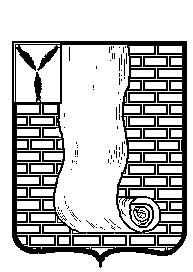 КРАСНОАРМЕЙСКОЕ РАЙОННОЕ СОБРАНИЕСАРАТОВСКОЙ ОБЛАСТИР Е Ш Е Н И Е О внесении изменений в Правила землепользования и застройки Россошанского муниципального образования Красноармейского муниципального района Саратовской областиВ соответствии со статьёй 32, 33 Градостроительного кодекса РФ, Федеральным законом от 06.10.2003 года № 131-ФЗ «Об общих принципах организации местного самоуправления в Российской Федерации», на основании заключения о результатах публичных слушаний от 04.10.2023г., руководствуясь Уставом Красноармейского муниципального района Саратовской области, Красноармейское районное Собрание РЕШИЛО:Внести в Правила землепользования и застройки Россошанского муниципального образования, утвержденные Решением Красноармейского районного Собрания Саратовской области от 03.04.2015 № 25 (с изменениями от 31.08.2016г. № 70; 23.12.2016г. № 57; 15.11.2019г. № 42; 28.03.2022 №31, 22.06.2023 №64) следующие изменения: 1.1. Картографический материал проекта правил землепользования и застройки Россошанского муниципального образования Красноармейского муниципального района: «Карта функциональных зон», «Карта зон с особыми условиями использования территории», утвердить в новой редакции, согласно приложению № 1;1.2. Текстовую часть правил землепользования и застройки Россошанского муниципального образования Красноармейского муниципального района изложить в новой редакции согласно приложению.1.3. Утвердить материал описания координат характерных точек территориальных границ функциональных зон населенных пунктов в системе координат, используемой для ведения Единого государственного реестра недвижимости, согласно приложению.2. Считать утратившим силу Решение Красноармейского районного Собрания Саратовской области:- от 31.08.2016 № 70 «О внесении изменений в Правила землепользования и застройки Россошанского муниципального образования Красноармейского муниципального района»;- от 23.12.2016 № 57 «О внесении изменений в Правила землепользования и застройки Россошанского муниципального образования Красноармейского муниципального района»;- от 28.03.2022 №31 «О внесении изменений в Правила землепользования и застройки Россошанского муниципального образования Красноармейского муниципального района»;- 22.06.2023 №64 «О внесении изменений в Правила землепользования и застройки Россошанского муниципального образования Красноармейского муниципального района Саратовской области».3. Опубликовать настоящее решение, путем размещения на официальном сайте администрации Красноармейского муниципального района Саратовской области в информационно телекоммуникационной сети «Интернет». 4. Настоящее решение вступает в силу с момента его официального опубликования (обнародования). Председатель Красноармейскогорайонного Собрания                                                                          Л.В. ГерасимоваСекретарь  Красноармейскогорайонного Собрания                                                                           А.В.КузьменкоПриложение №1 к решению Красноармейского районного Собрания от 26.10.2023г. № 105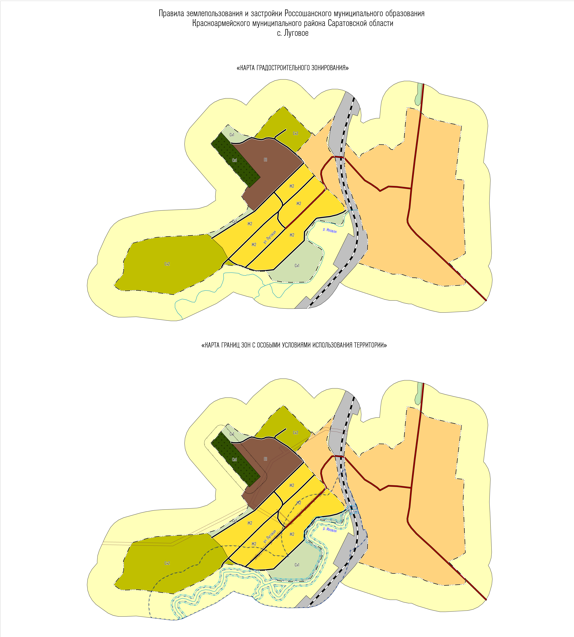 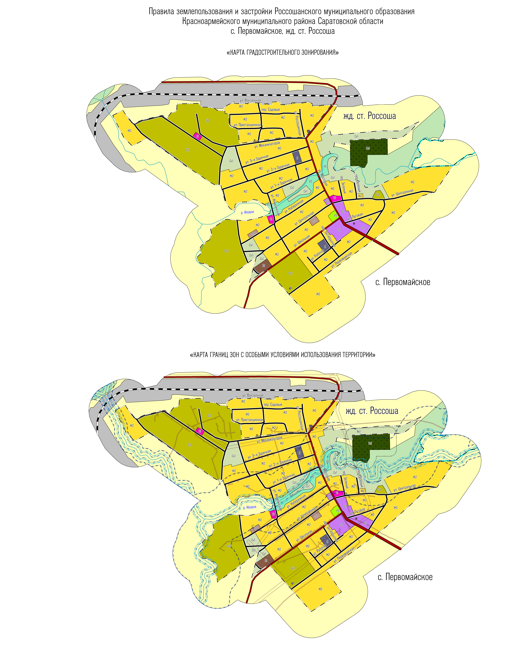 от26.10.2023№105от26.10.2023№105